26-ое   заседание 27-го созываҠАРАР                                                                          РЕШЕНИЕ           26  декабрь  2017 йыл                                                          26  декабря  2017  года№121Об утверждении Порядка размещения сведений о доходах, расходах, об имуществе     и обязательствах имущественного характера, представляемых  депутатами сельского поселения  Султанбековский  сельсовет  муниципального района Аскинский район Республики Башкортостан  на официальном сайте органов местного самоуправления сельского поселения Султанбековский сельсовет муниципального района Аскинский район в информационно-телекоммуникационной сети Интернет и (или) предоставления этих сведений средствам массовой информации для опубликования         В соответствии с  законом Республики Башкортостан от 06 июля 2017года  №517-з «О внесении изменений в отдельные законодательные акты Республики Башкортостан в сфере местного самоуправления в целях противодействии коррупции» и внесенными  изменениями  в отдельные статьи Законов Республики Башкортостан от 18 марта 2005года №162-з « О местном самоуправлении в Республике Башкортостан», частью 6.1 ст.24 Устава сельского поселения Султанбековский  сельсовет муниципального района Аскинский район Республики Башкортостан Совет сельского поселения Султанбековский  сельсовет муниципального района Аскинский район Республики Башкортостанр  е  ш и л:1.Утвердить прилагаемый  Порядок размещения сведений о доходах, расходах, об имуществе     и обязательствах имущественного характера, представляемых  депутатами сельского поселения Султанбековский сельсовет  муниципального района Аскинский район Республики Башкортостан на официальном сайте органов местного самоуправления сельского поселения Султанбековский сельсовет муниципального района Аскинский район в информационно-телекоммуникационной сети Интернет и (или) предоставления этих сведений средствам массовой информации для опубликования.2.  Обнародовать настоящее решение путем вывешивания на информационном стенде в здании администрации сельского поселения султанбековский сельсовет   по адресу: Аскинский район, д. Султанбеково, ул. Центральная,  33  и размещения  на официальном сайте органов местного самоуправления сельского поселения Султанбековский сельсовет муниципального района  Аскинский район в сети Интернет: www.sultanbek04sp.ru.         3. Контроль  исполнения настоящего решения возложить на постоянную комиссию Совета сельского поселения Султанбековский сельсовет муниципального района Аскинский район Республики Башкортостан по социально-гуманитарным вопросам.Глава  сельского поселения Султанбековский  сельсовет муниципального района Аскинский районРеспублики Башкортостан                                                                 ________И.В.СуфияновПриложение к решению Совета сельского поселения  Султанбековский сельсовет муниципального района Аскинский районРеспублики Башкортостанот  26  декабря  2017 года №121Порядок размещения сведений о доходах, расходах, об имуществе     и обязательствах имущественного характера, представляемых  депутатами сельского поселения Султанбековский сельсовет муниципального района Аскинский район Республики Башкортостан  на официальном сайте органов местного самоуправления сельского поселения Султанбековский  сельсовет муниципального района Аскинский район в информационно-телекоммуникационной сети Интернет и (или) предоставления этих сведений средствам массовой информации  для опубликования1. Настоящим Порядком устанавливаются требования по размещению сведений о доходах, расходах, об имуществе     и обязательствах имущественного характера, представляемых  депутатами сельского поселения Султанбековский сельсовет  муниципального района Аскинский район Республики Башкортостан на официальном сайте органов местного самоуправления сельского поселения Султанбековский сельсовет  муниципального района Аскинский район в информационно-телекоммуникационной сети Интернет и (или)  предоставления этих сведений средствам массовой информации для опубликования.2. Размещение на официальном сайте органов местного самоуправления сельского поселения Султанбековский сельсовет муниципального района Аскинский район Республики Башкортостан сведений о доходах, расходах, об имуществе и обязательствах имущественного характера Депутатов, обеспечивает управляющий делами администрации сельского поселения Султанбековский сельсовет муниципального района Аскинский район Республики Башкортостан (по согласованию).3.На официальном сайте органов местного самоуправления сельского поселения Султанбековский сельсовет муниципального района Аскинский район Республики Башкортостан   www.sultanbek04sp.ru размещаются и  средствам массовой информации в связи с их запросами предоставляются для опубликования сведения о доходах, расходах, об имуществе и обязательствах имущественного характера Депутата:1) перечень объектов недвижимого имущества, принадлежащих Депутату, его супруге (супругу) и несовершеннолетним детям на праве собственности или находящихся в их пользовании, с указанием вида, площади и места  расположения каждого из них;2) перечень транспортных средств, принадлежащих на праве собственности Депутату, его супруге (супругу) и несовершеннолетним детям, с указанием вида и марки;3) декларированный годовой доход Депутата, его супруги (супруга) и несовершеннолетних детей.4) сведения об источниках получения средств, за счет которых совершены сделки по приобретению земельного участка, иного объекта недвижимого имущества, транспортного средства, ценных бумаг, долей участия, паев в уставных (складочных) капиталах организаций, если общая сумма таких сделок превышает общий доход служащего (работника) и его супруги (супруга) за три последних года, предшествующих отчетному периоду.4. В размещаемых на официальном сайте органов местного самоуправления сельского поселения Султанбековский сельсовет муниципального района Аскинский район Республики Башкортостан и предоставляемых средствам массовой информации для опубликования сведениях о доходах, расходах, об имуществе и обязательствах имущественного характера запрещается указывать:1) иные сведения (за исключением указанных в части 3 настоящего Положения) о доходах Депутата, его супруги (супруга) и несовершеннолетних детей, об имуществе, принадлежащем на праве собственности названным лицам, и об их обязательствах имущественного характера;2) персональные данные супруги (супруга), детей и иных членов семьи депутата Совета сельского поселения;3) данные, позволяющие определить место жительства, почтовый адрес, телефон и иные индивидуальные средства коммуникации Депутата, его супруги (супруга), детей и иных членов семьи;4) данные, позволяющие определить местонахождение объектов недвижимого имущества, принадлежащих Депутату, его супруге (супругу), детям, иным членам семьи на праве собственности или находящихся в их пользовании;5) информацию, отнесенную к государственной тайне или являющуюся конфиденциальной.5. Сведения о доходах, расходах, об имуществе и обязательствах имущественного характера, указанные в части 3 настоящего Положения, размещаются на официальном сайте органов местного самоуправления сельского поселения Султанбековский сельсовет муниципального района Аскинский район Республики Башкортостан в 14-дневный срок со дня истечения срока представления справок, установленного для их подачи. В случае внесения изменений в сведения о доходах, расходах, об имуществе и обязательствах имущественного характера, такие сведения подлежат размещению на официальном сайте не позднее одного рабочего дня после дня поступления изменений.6. В случае отсутствия сведений о доходах, расходах, об имуществе и обязательствах имущественного характера Депутата на официальном сайте органов местного самоуправления сельского поселения Султанбековский сельсовет муниципального района Аскинский район Республики Башкортостан указанные сведения предоставляются средствам массовой информации для опубликования в 7-дневный срок со дня поступления запроса. Предоставление соответствующих сведений обеспечивается управляющим делами  Администрации сельского поселения Султанбековский сельсовет муниципального района Аскинский район Республики Башкортостан (по согласованию), к должностным обязанностям которого отнесено ведение кадровой работы (далее - муниципальный служащий по кадровой работе). 7. Депутат, в отношении которого поступил запрос в средства массовой информации о предоставлении сведений о доходах, расходах, об имуществе и обязательствах имущественного характера, информируется об этом муниципальным служащим по кадровой работе (по согласованию) в 3-дневный срок со дня поступления запроса.8. Муниципальный служащий по кадровой работе (по согласованию), обеспечивающий размещение сведений о доходах, расходах, об имуществе и обязательствах имущественного характера Депутата на официальном сайте органов местного самоуправления сельского поселения Султанбековский сельсовет муниципального района Аскинский район и их предоставление средствам массовой информации для опубликования, несет в соответствии с законодательством Российской Федерации ответственность за разглашение сведений, отнесенных к государственной тайне или являющихся конфиденциальными.БАШҠОРТОСТАН РЕСПУБЛИКАҺЫАСҠЫН  РАЙОНЫМУНИЦИПАЛЬ РАЙОНЫНЫҢСОЛТАНБӘК АУЫЛ СОВЕТЫАУЫЛ  БИЛӘМӘҺЕ СОВЕТЫ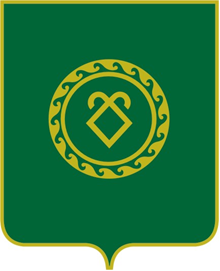 СОВЕТ СЕЛЬСКОГО ПОСЕЛЕНИЯСУЛТАНБЕКОВСКИЙ СЕЛЬСОВЕТМУНИЦИПАЛЬНОГО РАЙОНААСКИНСКИЙ РАЙОНРЕСПУБЛИКИ  БАШКОРТОСТАН